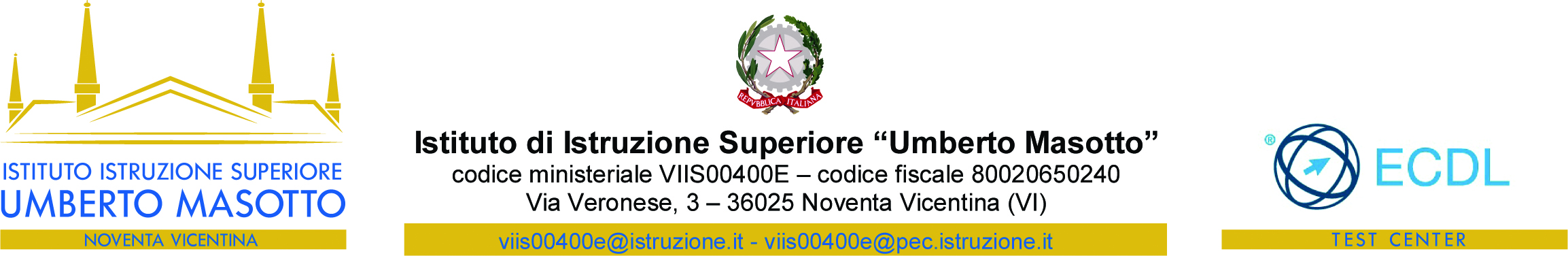 ALLEGATO 2Titoli culturali e professionaliIl sottoscritto _____________________________________________________DICHIARAsotto la personale responsabilità di essere in possesso dei sottoelencati titoli culturali e professionali previsti (dettagliare adeguatamente i titoli sulla base di quanto previsto dall’avviso)Data										FIRMA Ambito n. 8 Vicenza Città e Area BericaSede: I.I.S. “Umberto Masotto” via Veronese, 3 - 36025 NOVENTA VICENTINA (VI)tel. 0444-787057     e-mail: viis00400e@istruzione.itTitoli culturali coerenti con l’area di interventoRiservato alla CommissioneLaureaLaurea Laurea in conseguita ilpressocon votazione finaleAltra LaureaAltra Laurea  Laurea inconseguito ilpressocon votazione finaleDottorato ricercaDottorato ricerca  Dottorato inconseguito ilpressocon il superamento dell’esame finale..Master I livello, Specializzazione e perfezionamento annualeMaster I livello, Specializzazione e perfezionamento annuale Master I livello/corso di perfezionamento  inconseguito ildi durata (in ore e CFU)pressocon il superamento dell’esame finale  …Master II livello, Specializzazione e perfezionamento pluriennaleMaster II livello, Specializzazione e perfezionamento pluriennale  Master II livello inconseguito ildi durata (in ore e CFU)pressocon il superamento dell’esame finale..Corsi di formazione (superiori alle 200 ore)Corsi di formazione (superiori alle 200 ore)Corsi di formazioneconseguito ildi duratapresso…CEFR livelli lingua comunitaria (solo per la formazione in lingua straniera)CEFR livelli lingua comunitaria (solo per la formazione in lingua straniera) Corsi di formazioneconseguito ildi duratalivello raggiuntopresso …Certificazione ECDLCertificazione ECDL Corsi di formazioneconseguito ildi duratalivello raggiuntopresso…Certificazione  LIMCertificazione  LIMCorsi di formazioneconseguito ildi duratalivello raggiuntopresso…EsperienzeEsperienzeEsperienze in qualità di Formatore per l'area tematica di intervento in un Ente accreditato Direttiva 170/2016Esperienze in qualità di Formatore per l'area tematica di intervento in un Ente accreditato Direttiva 170/2016        SI        NOEsperienze in qualità di Formatore per l'area tematica di interventoEsperienze in qualità di Formatore per l'area tematica di intervento        SI        NOFormatore in corsi coerenti con l’area tematica di interventoFormatore in corsi coerenti con l’area tematica di interventoDi aver partecipato, in  qualità di formatore, ai seguenti corsi:  Titolodi duratapresso…Docenza universitaria destinata alla formazione dei docenti in corsi coerenti con l’area di interventoDocenza universitaria destinata alla formazione dei docenti in corsi coerenti con l’area di interventoDi aver partecipato, in  qualità di formatore, ai seguenti corsi: Titolodi duratapresso…Pubblicazioni coerenti con l’area tematica di interventoPubblicazioni coerenti con l’area tematica di interventoDi essere autore delle seguenti pubblicazioni:1) …2) …N.B. solo quanto viene dichiarato nel seguente documento verrà valutato.